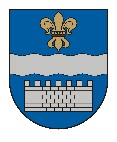 DAUGAVPILS PILSĒTAS PAŠVALDĪBAReģ. Nr. 90000077325, K. Valdemāra iela 1, Daugavpils, LV-5401, tālr. 65404344, 65404365, fakss 65421941e-pasts: info@daugavpils.lv   www.daugavpils.lv     L Ē M U M SDaugavpilī2021.gada 29.novembrī                                                               	                Nr.791 (prot.Nr.45,  34.§)Par grozījumiem Daugavpils pilsētas domes 25.08.2016. lēmumā Nr.446 “Par speciālistam izīrējamās dzīvojamās telpas statusa noteikšanu”Pamatojoties uz likuma “Par pašvaldībām” 21.panta pirmās daļas 27.punktu, likuma “Par palīdzību dzīvokļa jautājumu risināšanā” 21.¹ panta pirmo daļu un  Daugavpils domes (turpmāk – Domes) 14.07.2016. saistošo noteikumu Nr.25 “Par kārtību, kādā pašvaldība izīrē dzīvojamo telpu speciālistam” 2.punktu, ņemot vērā Domes Īpašuma un mājokļu komitejas 2021.gada 17.novembra sēdes atzinumu, atklāti balsojot: PAR – 14 (I.Aleksejevs, P.Dzalbe, A.Elksniņš, A.Gržibovskis, L.Jankovska, I.Jukšinska, V.Kononovs, N.Kožanova, M.Lavrenovs, I.Prelatovs, V.Sporāne-Hudojana, I.Šķinčs, M.Truskovskis, A.Vasiļjevs), PRET – nav, ATTURAS – nav,   Dome nolemj:Izdarīt Domes 25.08.2016. lēmumā Nr.446 “Par speciālistam izīrējamās dzīvojamās telpas  statusa noteikšanu” grozījumus un papildināt ar 1.57., 1.58., 1.59., 1.60., 1.61. un 1.62.apakšpunktiem šādā redakcijā:“1.57. dzīvoklis Nr.1 Gaismas ielā 7, Daugavpilī;1.58  dzīvoklis Nr.5 Gaismas ielā 7, Daugavpilī;1.59. dzīvoklis Nr.6 Gaismas ielā 7, Daugavpilī;1.60. dzīvoklis Nr.24, Gaismas ielā 7, Daugavpilī;1.61. dzīvoklis Nr.27, Gaismas ielā 7, Daugavpilī;1.62. dzīvoklis Nr.32, Gaismas ielā 7, Daugavpilī.”Domes priekšsēdētājs                 (personiskais paraksts)	                               A.Elksniņš        